Publicado en Madrid el 25/09/2018 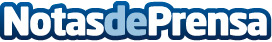 El tráfico de órganos en '¿Dónde estás corazón?', una novela de José Vaccaro RuizEdiciones Atlantis presenta '¿Dónde estás corazón?', el último thriller escrito por el arquitecto y abogado José Vaccaro Ruiz. Los lectores volverán a encontrarse con el detective y conseguidor Juan Jover, que se verá envuelto en una trama de tráfico de órganos junto a la mafia rusa, en la que la maldad y la distinción entre amo y esclavo que impregna la sociedad actual, campan a sus anchas. Es la novela más carnal y directa escrita por el autor, la que toca la fibra más cruel y personal del delitoDatos de contacto:Prensa Ediciones Atlantis645974333 / www.edicionesatlantis.com918657736Nota de prensa publicada en: https://www.notasdeprensa.es/el-trafico-de-organos-en-donde-estas-corazon_1 Categorias: Nacional Literatura Madrid Cataluña http://www.notasdeprensa.es